                  Państwowy Powiatowy Inspektor Sanitarny w Przysusze  informuje,  że tegoroczne                         Hasło Światowego  Dnia  Zdrowia, obchodzone 7 kwietnia 2018 poświęcone  będzie tematowi                               "Zdrowie dla wszystkich" ,to nie tylko hasło, ale wizja przyświecająca od ponad siedemdziesięciu lat, działalności Światowej Organizacji Zdrowia (WHO). Doskonały, najwyższy możliwy poziom zdrowia dla wszystkich ludzi, to wyzwanie dla światowych liderów  i motyw przewodni wspierania krajów w dążeniu do Uniwersalnej Opieki Zdrowotnej (UHC)."Nikt nie powinien wybierać między śmiercią a trudnościami finansowymi. Nikt nie powinien wybierać pomiędzy kupowaniem lekarstw a kupowaniem jedzenia. "Co najmniej połowa ludzi na świecie nie jest obecnie w stanie uzyskać niezbędnych usług zdrowotnych.Prawie 100 milionów ludzi jest zmuszanych do skrajnego ubóstwa, przetrwania za jedyne 1,90 USD lub mniej dziennie, ponieważ muszą płacić za usługi zdrowotne z własnej kieszeni.Ponad 800 milionów ludzi (prawie 12% światowej populacji) wydaje co najmniej 10% swoich domowych budżetów na wydatki zdrowotne dla siebie, chorego dziecka lub innego członka rodziny. W budżecie domowym takie wydatki traktowane są jako "katastrofalne wydatki".Pokrywanie katastrofalnych wydatków na opiekę zdrowotną jest problemem globalnym.                               W bogatszych krajach w Europie, Ameryce Łacińskiej i niektórych częściach Azji, które osiągnęły wysoki poziom dostępu do usług zdrowotnych, coraz więcej osób wydaje co najmniej 10% swoich domowych budżetów na wydatki zdrowotne.Wiadomości na temat Światowego Dnia Zdrowia 2018Powszechne ubezpieczenie zdrowotne polega na zapewnieniu, aby wszyscy ludzie mogli uzyskać wysokiej jakości usługi medyczne, gdzie i kiedy ich potrzebują, bez ponoszenia trudności finansowych.Nikt nie powinien wybierać pomiędzy dobrym zdrowiem a innymi potrzebami życiowymi.UHC jest kluczem do zdrowia i dobrego samopoczucia ludzi i narodów.Niektóre kraje poczyniły wielkie postępy. Ich wyzwaniem jest utrzymanie zasięgu, aby sprostać oczekiwaniom ludzi.Wszystkie kraje będą podchodzić do UHC na różne sposoby: nie ma jednego uniwersalnego rozwiązania. Ale każdy kraj może zrobić coś, aby rozwinąć UHC.Sprawienie, by usługi zdrowotne stały się naprawdę uniwersalne, wymaga przejścia od projektowania systemów opieki zdrowotnej wokół chorób i instytucji do usług zdrowotnych zaprojektowanych dla ludzi i wokół nich.                                                                                               Państwowy Powiatowy                                                                          Inspektor Sanitarny                                                                     w Przysusze                                                                            mgr inż. Jolanta Wilk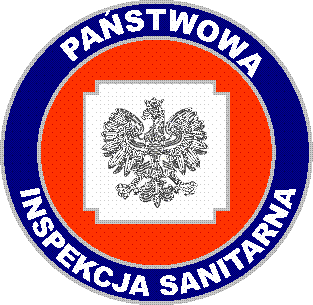 